Arbeitsblatt – Schmelzen, Verdampfen und KondensierenExperimentDie Durchführung des Experiments findet mit eurem Sitznachbarn in Partnerarbeit statt. Materialien: 		Becherglas, Porzellanschale, Bunsenbrenner, Dreifuß mit Drahtnetz, EisChemikalien:		WasserDurchführung: 		Das mit Eis gefüllte Becherglas wird auf dem Dreifuß mit Drahtnetz mit dem Bunsenbrenner zum Sieden erhitzt. Anschließen wird die mit Eis gefüllte Porzellanschale auf das Becherglas gestellt.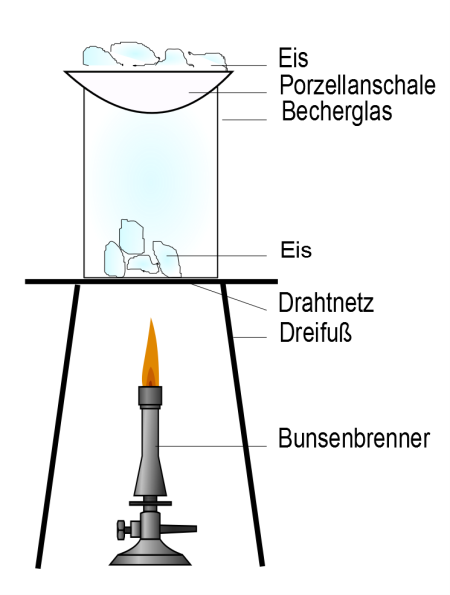 Skizze:Aufgabe 1:		Führt das beschriebene Experiment durch und protokolliert dieses. 				Notiert während des Experiments eure Beobachtungen.Aufgabe 2:		Deutet eure Beobachtungen und beschreibt die Vorgänge unter Verwen-			dung der Fachbegriffe.